VILKAVIŠKIO R. PILVIŠKIŲ ,,SANTAKOS“ GIMNAZIJOSDIREKTORIUSĮSAKYMASDĖL VILKAVIŠKIO R. PILVIŠKIŲ „SANTAKOS“ GIMNAZIJOS 2021–2022 IR 2022–2023 MOKSLO METŲ PRADINIO, PAGRINDINIO IR VIDURINIO UGDYMO PROGRAMŲ UGDYMO PLANO PAKEITIMO2021-10-26 Nr. V-147Pilviškiai	Pakeičiu šiuos Vilkaviškio r. Pilviškių „Santakos“ gimnazijos 2021–2022 ir 2022–2023 mokslo metų pradinio, pagrindinio ir vidurinio ugdymo programų ugdymo plano punktus ir išdėstau juos taip:	„22. Mokinio pasiekimai ir pažanga ugdymo procese vertinami vadovaujantis „Mokinių pasiekimų ir pažangos tvarkos aprašas“, patvirtintas direktoriaus įsakymu 2021–10–26 Nr. V–146“;	„83. Mokinio, kuris mokosi pagal bendrojo ugdymo programą, mokymosi pasiekimai ir pažanga vertinami pagal bendrosiose programose numatytus pasiekimus ir vadovaujantis gimnazijos „Mokinių pasiekimų ir pažangos tvarkos aprašas“, patvirtintas direktoriaus įsakymu 2021–10–26 Nr. V–146“;	„85. Mokinio, kuris mokosi pagal individualizuotą pradinio ugdymo ar individualizuotą pagrindinio ugdymo programą, mokymosi pasiekimai ir pažanga vertinami vadovaujantis  gimnazijos „Mokinių pasiekimų ir pažangos tvarkos aprašas“, patvirtintas direktoriaus įsakymu 2021–10–26 Nr. V–146“, atsižvelgiant į mokinio galias ir vertinimo suvokimą, specialiuosius ugdymosi poreikius, numatomą pažangą“.Direktorė						Danutė Valiūnienė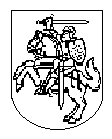 